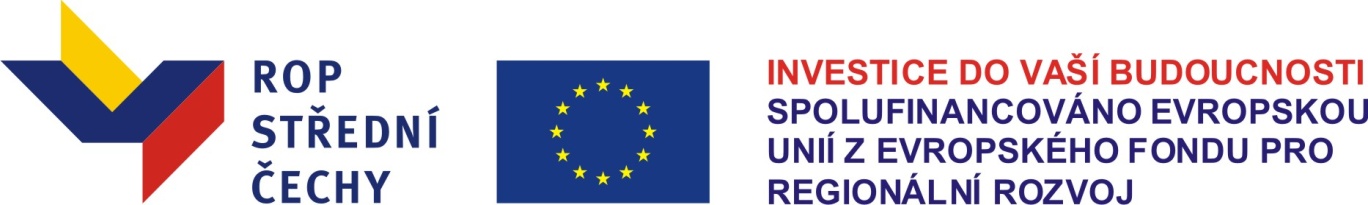 Projekt: Mateřská škola Břežany IIDne 8.12.2014 budou zahájeny stavební práce na objektu mateřské školy v obci Břežany II, které potrvají až do 30.6. 2015.Celkové plánované výdaje projektu se vyšplhají až na 33 588 050,00 Kč. Realizaci projektu umožnilo získání finančních prostředků z Regionálního operačního programu regionu soudržnosti Střední Čechy (ROP NUTS 2 SČ).Dotace z Evropského fondu regionálního rozvoje bude činit maximálně 19 332 671,36 Kč., ostatní prostředky budou hrazeny z rozpočtu obce Břežany II.Předkládaný projekt řeší výstavbu zcela nového objektu mateřské školy včetně moderního vybavení. Stávající kapacita je zcela nepostačující a MŠ z tohoto důvodu zamítala v posledních dvou letech podstatné procento podaných žádostí o umístění. Dnes navštěvuje místní MŠ 28 dětí a výstavbou nové školky vznikne dalších 22 míst, na základě tohoto rozšíření vzniknou další pracovní místa jak ve školství, tak v zázemí školky. Budova nové MŠ bude zbudována na obecních pozemcích, na prosluněném místě se vstupem do klidového území nové výstavby v obci.Těšíme se, v novém školním roce nastoupí děti již do nové školky ve které budou mít lepší podmínky pro své vzdělávání které jim v předškolní výchově můžeme poskytnout 